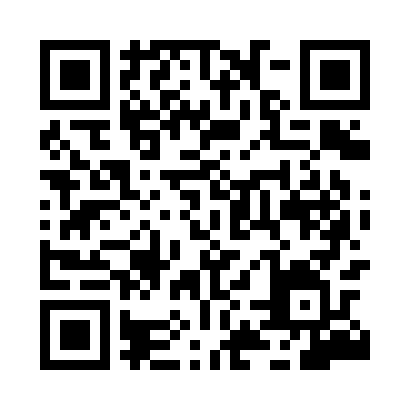 Prayer times for Sapateira, PortugalWed 1 May 2024 - Fri 31 May 2024High Latitude Method: Angle Based RulePrayer Calculation Method: Muslim World LeagueAsar Calculation Method: HanafiPrayer times provided by https://www.salahtimes.comDateDayFajrSunriseDhuhrAsrMaghribIsha1Wed4:416:271:266:228:2610:062Thu4:396:261:266:238:2710:073Fri4:376:241:266:248:2810:094Sat4:366:231:266:248:2910:105Sun4:346:221:266:258:3110:126Mon4:326:211:266:258:3210:137Tue4:316:201:266:268:3310:158Wed4:296:181:266:268:3410:169Thu4:276:171:266:278:3510:1810Fri4:266:161:266:288:3610:1911Sat4:246:151:266:288:3710:2112Sun4:226:141:266:298:3810:2213Mon4:216:131:266:298:3910:2414Tue4:196:121:266:308:4010:2515Wed4:186:111:266:308:4110:2716Thu4:166:101:266:318:4210:2817Fri4:156:091:266:328:4310:3018Sat4:136:091:266:328:4310:3119Sun4:126:081:266:338:4410:3320Mon4:106:071:266:338:4510:3421Tue4:096:061:266:348:4610:3522Wed4:086:051:266:348:4710:3723Thu4:066:051:266:358:4810:3824Fri4:056:041:266:358:4910:4025Sat4:046:031:266:368:5010:4126Sun4:036:031:266:368:5110:4227Mon4:026:021:276:378:5110:4328Tue4:016:011:276:378:5210:4529Wed4:006:011:276:388:5310:4630Thu3:596:001:276:388:5410:4731Fri3:586:001:276:398:5510:48